				บันทึกข้อความ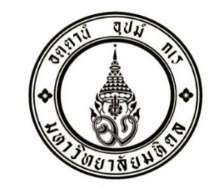 ส่วนงาน  ....................  คณะวิทยาศาสตร์  มหาวิทยาลัยมหิดล  โทร. ....................  โทรสาร. ....................ที่  อว 78.09.................... 	          		วันที่  ....................เรื่อง  	ขออนุมัติล้างลูกหนี้เงินยืมโครงการวิจัยเรียน  	คณบดีคณะวิทยาศาสตร์	ตามที่ ……………………………… หัวหน้าโครงการ สังกัด .............................  ได้รับอนุมัติเงินทุนอุดหนุนการวิจัยจาก ........(แหล่งทุน เช่น ทุนส่งเสริมนักวิจัยรุ่นใหม่, ทุนวช.)  โครงการวิจัยเรื่อง "..................................................” ระยะเวลารับทุนตั้งแต่ ............................... ถึง ......................................... เลขที่ IO โครงการ .................... และได้รับอนุมัติยืมเงินอุดหนุนการวิจัย ตามบันทึกข้อความ ที่ 
อว 78.09.................... ลงวันที่ .................... นั้น ในการนี้ โครงการวิจัยฯ มีความประสงค์ขอล้างลูกหนี้เงินยืม จากสัญญายืมเงินอุดหนุนวิจัยเลขที่ .................... โดยมีค่าใช้จ่ายเป็นจำนวนเงินทั้งสิ้น .................... บาท (จำนวนเงินตัวอักษร) และมีเงินยืมคงเหลือส่งคืนเข้าบัญชี .......(ชื่อบัญชี)............. เลขที่บัญชี .................... เป็นจำนวนเงินทั้งสิ้น ................... บาท (จำนวนเงินตัวอักษร) รายละเอียดดังเอกสารแนบจึงเรียนมาเพื่อโปรดพิจารณาอนุมัติด้วย จักเป็นพระคุณยิ่ง	 (.................................................)	หัวหน้าโครงการวิจัย	(..................................................)	หัวหน้าภาควิชา....................